Карточка внимательного читателяФИ______________________________     ФИ ________________________________Прочитайте внимательно текст и исправьте в нём две ошибки. Время работы – 4 минуты.М. О. Лермонтов1814г.-1841г.   Родился будущий поэт в Москве в семье отставного капитана, небогатого помещика Юрия Петровича Лермонтова. Мама Михаила Юрьевича, Мария Михайловна, урождённая Арсеньева, умерла от тяжёлой болезни, когда ребёнку не было и трёх лет. Воспитанием поэта занималась бабушка - Елизавета Алексеевна - богатая и знатная помещица.   Детские годы Михаила Юрьевича Лермонтова прошли в бабушкином имении Тарханы, которое находится в средней полосе России.   У будущего поэта было слабое здоровье, поэтому Елизавета Алексеевна часто вывозила его на лечение на Кавказ. Природу этого региона он очень любил.   Иван  Юрьевич не только прекрасно сочинял стихотворения, но и знал несколько иностранных языков, а также очень хорошо рисовал.Вычеркните из списка те произведения, которые не принадлежат М. Ю. Лермонтову. Время работы – 1 минуты.«Сказка о мёртвой царевне и семи богатырях»«Ворона и Лисица»«Незнайка»«Бородино»Словарная работа. Соедините стрелочками определения и соответствующие им понятия. Для выполнения задания используйте учебник (стр.155 - 160). Обратите внимание на сноски. Время работы – 7 минут.Клинок, меч из особо прочной стали.Полевое укрепление.Удалой, смелый человек.Станок, на котором укрепляется ствол артиллерийского орудия.Стоянка войск для ночлега или отдыха под открытым небом.Солдаты кавалерии в русской армии 17-20 веков.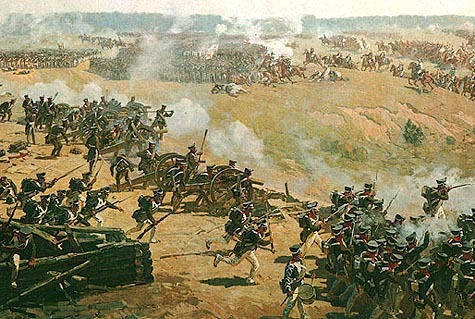 Внимательно рассмотрите репродукцию картины Ф. А. Рубо «Бородинская битва». Выпишите строчки из стихотворения «Бородино», которые созвучны этому изображению. Время работы – 5 минут.______________________________________________________________________________________________________                                                                      Булат.                                     Улан, драгун.Редут.Лафет.Бивак.Хват.       Я пишу письмо в 19 век…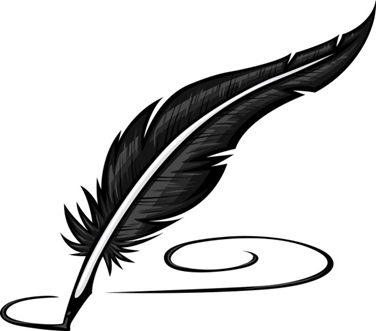 